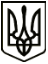 МЕНСЬКА МІСЬКА РАДА(чотирнадцята сесія восьмого скликання)РІШЕННЯ25 листопада 2021 року	м. Мена	№ 722Про внесення змін до Договору оренди землі укладеного з гр. Решоткою С.Б.Розглянувши звернення Решотки Сергія Борисовича щодо внесення змін до договору оренди землі від 31 травня 2021 року, укладеного на земельну ділянку площею 0,1267 га кадастровий номер 7423010100:01:003:0798 для будівництва і обслуговування житлового будинку, господарських будівель і споруд (присадибна ділянка) (Код КВЦПЗ 02.01), яка розташована на території Менської міської територіальної громади за адресою: місто Мена, вул. Сіверський шлях, будинок 125,  у зв’язку з поділом орендованої земельної ділянки та передачі земельної ділянки площею 0,1000 га кадастровий номер7423010100:01:003:1201 для будівництва і обслуговування житлового будинку, господарських будівель і споруд (присадибна ділянка) (Код КВЦПЗ 02.01), яка утворилася  в результаті поділу орендованої земельної ділянки площею 0,1267 га (архівний кадастровий номер 7423010100:01:003:0798) у приватну власність, подані документи, керуючись ст.ст. 12, 120, 116,118, 122, 123,126 Земельного кодексу України, Законом України «Про оренду землі», ст. 26 Закону України «Про місцеве самоврядування в Україні», Законом України «Про землеустрій», Менська міська рада ВИРІШИЛА:1. Громадянину Решотці Сергію Борисовичу внести зміни до договору оренди землі від 31 травня 2021 року, укладеного на земельну ділянку площею 0,1267 га кадастровий номер 7423010100:01:003:0798 (архівний) для будівництва і обслуговування житлового будинку, господарських будівель і споруд (присадибна ділянка) (Код КВЦПЗ 02.01), яка розташована на території Менської міської територіальної громади за адресою: місто Мена, вул. Сіверський шлях, будинок 125,  у зв’язку з поділом орендованої земельної ділянки на земельні ділянки площею 0,1000 га кадастровий номер 7423010100:01:003:1201 та площею 0,0267 га кадастровий номер 7423010100:01:003:1202.2. Припинити  громадянину Решотці Сергію Борисовичу право тимчасового користування земельною ділянкою  площею 0,1000 га кадастровий номер 7423010100:01:003:1201 для будівництва і обслуговування житлового будинку, господарських будівель і споруд (присадибна ділянка) (Код КВЦПЗ 02.01), яка розташована на території Менської міської територіальної громади за адресою: місто Мена, вул. Сіверський шлях, будинок 125 .3. Передати громадянину Решотці Сергію Борисовичу у приватну власність земельну ділянку  площею 0,1000 га кадастровий номер 7423010100:01:003:1201 для будівництва і обслуговування житлового будинку, господарських будівель і споруд (присадибна ділянка) (Код КВЦПЗ 02.01), яка розташована на території Менської міської територіальної громади за адресою: місто Мена, вул. Сіверський шлях, будинок 125.4. Громадянину Решотці Сергію Борисовичу укласти відповідні додаткові угоди про внесення змін до договору оренди землі від 31 травня 2021 року, укладеного на земельну ділянку площею 0,1267 га кадастровий номер 7423010100:01:003:0798 (архівний) для будівництва і обслуговування житлового будинку, господарських будівель і споруд (присадибна ділянка) (Код КВЦПЗ 02.01), яка розташована на території Менської міської територіальної громади за адресою: місто Мена, вул. Сіверський шлях, будинок 125 та подати на реєстрацію відповідно до встановленого законом порядку.5. Контроль за виконанням рішення покласти на заступника міського голови з питань діяльності виконавчих органів ради В.І. Гнипа та на постійну комісію з питань містобудування, будівництва, земельних відносин та охорони природи.Міський голова	Геннадій ПРИМАКОВ